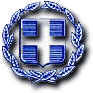 ΕΛΛΗΝΙΚΗ ΔΗΜΟΚΡΑΤΙΑΝΟΜΟΣ ΣΑΜΟΥ                                                   		 ΔΗΜΟΣ ΙΚΑΡΙΑΣ                                          	 		Αριθμ.Πρωτ.:  7249/2023ΓΡΑΦΕΙΟ ΔΗΜΑΡΧΟΥ                                                                               14/12/2023		                                       		Άγιος Κήρυκος Ικαρίας                   Ταχ. Κώδικας : 83300Τηλ. :   2275350401,-409                                                   Fax  :   2275022215Email: dak2@otenet.grΠΡΟΣΚΛΗΣΗ    19/2023ΠΡΟΣ ΤΑ ΜΕΛΗ ΤΗΣ ΟΙΚΟΝΟΜΙΚΗΣ ΕΠΙΤΡΟΠΗΣ:  1. ΚΑΛΑΜΑΡΑ   Νικόλαο                      		 2. ΠΟΛΙΤΗ Σωτήρη 	        	 3. ΡΑΠΤΗ   Φώτιο4. ΤΣΑΝΤΕ   Φίλιππο                         5. ΚΑΡΙΜΑΛΗ ΛΑΡΔΑ   Βασιλική                                    6.  ΠΕΡΡΗ Κωνσταντίνο   ΚΟΙΝ: κ.  Χιώτη  Εμμανουήλ, δημοτικό υπάλληλο για την τήρηση των πρακτικών.ΘΕΜΑ:  «Πρόσκληση σύγκλησης 19ης -2022  συνεδρίασης της Οικονομικής Επιτροπής του Δήμου Ικαρίας»    Καλείστε να προσέλθετε στην συνεδρίαση της  Οικονομικής Επιτροπής  του Δήμου Ικαρίας,  που θα γίνει δια ζώσης, την Δευτέρα  15 Δεκεμβρίου 2023  και ώρα 10:00 μ.μ.  για συζήτηση και λήψη αποφάσεων στα παρακάτω θέματα .ΘΕΜΑΤΑ:Συζήτηση και λήψη απόφασης για την έγκριση - ψήφιση Τεχνικού προγράμματος έτους 2024Συζήτηση και λήψη απόφασης για την έγκριση - ψήφιση προϋπολογισμού οικονομικού έτους 2024. Συζήτηση και λήψη απόφασης περί έγκρισης πρακτικού ΙΙΙ  ΕΛΕΓΧΟΥ ΔΙΚΑΙΟΛΟΓΗΤΙΚΩΝ ΚΑΤΑΚΥΡΩΣΗΣ ΤΟΥ ΗΛΕΚΤΡΟΝΙΚΟΥ ΑΝΟΙΚΤΟΥ ΔΙΕΘΝΗ ΔΙΑΓΩΝΙΣΜΟΥ «Ενίσχυση της Μικροκινητικότητας στο Δήμο ΙΚΑΡΙΑΣ»  Συζήτηση και λήψη απόφασης για την έγκριση ισολογισμού απολογισμού 2022Συζήτηση και λήψη απόφασης για την έγκριση προϋπολογιστικών και απολογιστικών στοιχείων Α τριμήνου 2023Συζήτηση και λήψη απόφασης για την έγκριση προϋπολογιστικών και απολογιστικών στοιχείων Β τριμήνου 2023Συζήτηση και λήψη απόφασης για την έγκριση προϋπολογιστικών και απολογιστικών στοιχείων Γ τριμήνου 2023Ο ΠΡΟΕΔΡΟΣ ΤΗΣ        ΟΙΚΟΝΟΜΙΚΗΣ ΕΠΙΤΡΟΠΗΣ             ΚΑΛΑΜΠΟΓΙΑΣ ΝΙΚΟΛΑΟΣ